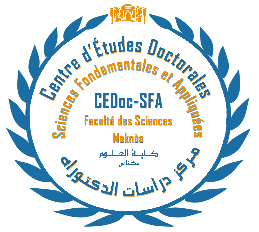 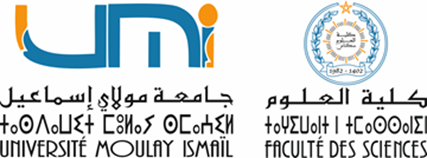 FORMULAIRE DE TRANSFERT DE RESPONSABILITEInformations Personnelles du doctorantNom : ................................................... Prénom : ………………………………….….…… Année d’inscription : ………………….. Nationalité : ……………………………………   CNE : ………………………………………………… Boursier (oui/non) :………………….. Tél : …………………………………………………..…………… Email : ………………………………@…………….……….……….............Situation professionnelle : 	 Etudiant			 Fonctionnaire			 SalariéFormation DoctoraleMathématiques : Théories et Applications ; 		 Informatique et Science de l’Information Physique : Sciences Physiques et Ingénieries ;		Chimie : Matériaux, Ingénieries Moléculaires et Enviro.Géologie : Géosciences Fondamentales et Appliquées ; 	Biologie : Sciences Biologiques et Applications En cas de Transfert de responsabilité :     Pour des raisons administratives		Pour des raisons scientifiquesEn cas de Co-direction/CoencadrementSignaturesIntitulé du sujet de thèseDirecteur de Thèse/ Co-directeur de ThèseNouveau directeur de ThèseGrade, Spécialités et EmailResponsable              de la Structure de     RechercheEtablissement d’attacheCo-directeur/Coencadrement de ThèseGrade, Spécialités et EmailResponsable              de la Structure de     RechercheEtablissement d’attacheDoctorantLe directeur de thèseLe nouveau Directeur/CoLe Doyen/Directeur CEDoc